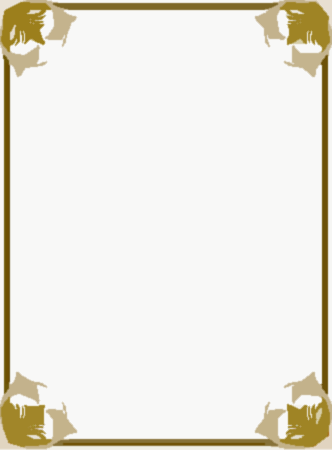 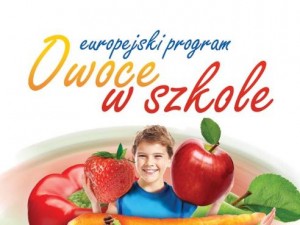 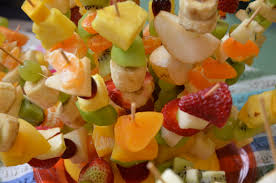 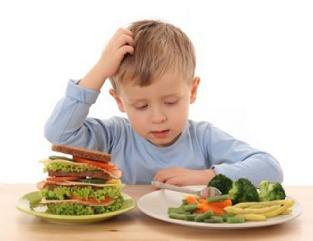 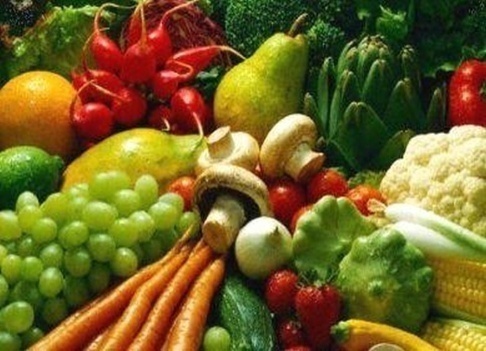 PONIEDZIAŁEKWTOREKŚRODACZWARTEKPIĄTEKŚNIADANIAŚNIADANIAŚNIADANIAŚNIADANIAŚNIADANIABułkaChlebZupaWędlinaJajecznicaMlecznaMasłoMasłoz kaszą jaglanąSerek do smarowaniaPomidorOwocPomidorWOLNE –WOLNE –HerbataHerbataOBIADYOBIADYOBIADYOBIADYOBIADYZupa krupnikZupa pieczarkowaZupa rosółChlebChlebz makaronem– ŚWIĘTO– DZIEŃ PierogiKiełbasa pieczonaUdko pieczoneZMARŁYCHZADUSZNYz mięsemZiemniakiRyżSurówka:SurówkaMarchewka Mix sałatz kiszonej kapustyz groszkiem na gorąco KompotKompot z aroniiGalaretkawieloowocowy